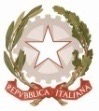 ISTITUTO COMPRENSIVO di SCUOLA dell’INFANZIA, PRIMARIA e SECONDARIA di PRIMO GRADOBORGO TOSSIGNANOcon plessi e sezioni staccate nei Comuni di Casalfiumanese, Castel del Rio e FontaneliceVia della Resistenza, 17 - 40021 Borgo Tossignano (BO) - C.M.: BOIC809005 - C.F.: 82003730379Tel. 0542/90196 - Fax: 0542/91028E-mail: boic809005@istruzione.it  e  istituto@borgotossignanoic.it - PEC: boic809005@pec.istruzione.it Sito Web:www.borgotossignanoic.gov.it____________________PIANO DIDATTICO PERSONALIZZATO ALUNNI CON BES SCUOLA PRIMARIA  (oppure) SCUOLA SECONDARIA di…………………………………Alunna/o_  Classe_…    Sezione_…   Anno Scolastico _Alunno/a_ con problemi di apprendimento:o	Alunno/a_  con bisogni educativi speciali BESo	Altro (indicare)ELEMENTI CONOSCITIVIDATI ANAGRAFICI Alunno/a			data e luogo di nascita 	nazionalità 			arrivo in Italia  		residenza			indirizzo			madre lingua: 			altre lingue:			lingua usata all’interno del nucleo familiare:Conoscenza della lingua Italiana:a.	comprensione orale	b.	comprensione scritta	c.	comunicazione orale	d.	comunicazione scritta		Composizione nucleo familiare:Fratelli/sorelle o altri parenti/conviventidati rilevanti (numero, possibilità  mutuo aiuto, rapporto di dipendenza, .....)Persone di riferimento sul territoriodati rilevanti (facilitatori / mediatori culturali, possibilità  mutuo aiuto, rapporto di dipendenza, .....)ANAMNESI SCOLASTICAØ	scuola dell'infanzia:Ø	scuola primaria frequentata:Ø	Scuola secondaria frequentata:Presenza / assenza di percorso personalizzato …………………….Ø	Prima segnalazione di difficoltà di apprendimento…..es. dalla scuola PrimariaOSSERVAZIONE DIRETTA DELLo/a STUDENTE/SSA(breve relazione in merito ad esempio a COMPORTAMENTO, IMPEGNO,  ABILITA’…)OSSERVAZIONE INDIRETTA DELLo/_a STUDENTE/_essa_Solo in presenza di SEGNALAZIONI (ASL, Servizi sociali, Comune…) indicare:o	Dati rilevanti …o	documentazione dei Servizi sociali ..........................................................................................Redatta nell’Anno Scolastico  ……………Descrizione degli interventi che si intendono attuare, delle metodologie e tecniche, della verifica degli stessi, … con indicazione eventuale dei tempi.Data,I Docenti della ClasseNOME E COGNOME		MATERIA			FIRMAo	Per i Genitori		_______________________________________________         Il Dirigente Scolastico PROF.SSA GRAZIA GRASSI